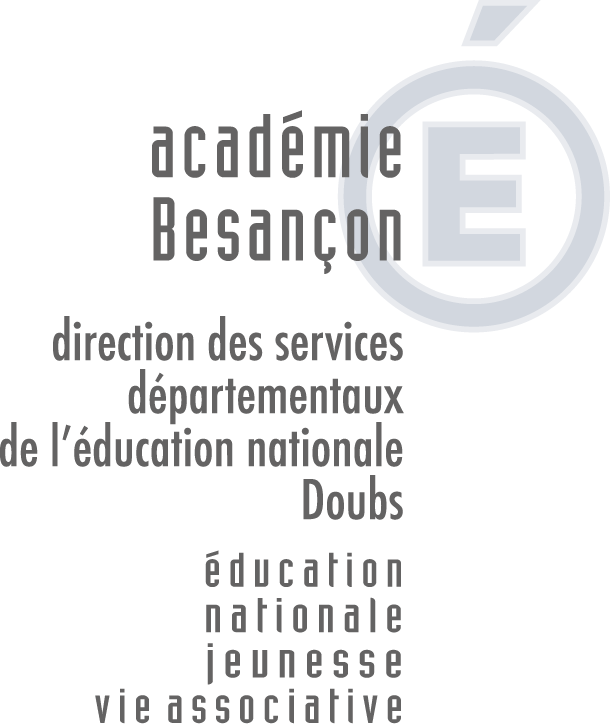 DECLARATION DE SITUATIONGREVE DU(date)……….. A RETOURNER dans les 5 jours à la circonscription de rattachementJe, soussigné(e) :NOM :………………………………PRENOM :……………………………………….ECOLE :………………………………………………………………………………….CIRCONSCRIPTION :………………………………………………………………….DECLARE SUR L’HONNEURAvoir assuré mon service d’enseignement*Ne pas avoir assuré mon service d’enseignement*Fait à :                                 Le :                                          Signature : *rayer la mention inutileJe, soussigné(e) :NOM :………………………………PRENOM :……………………………………….ECOLE :………………………………………………………………………………….CIRCONSCRIPTION :………………………………………………………………….DECLARE SUR L’HONNEURAvoir assuré mon service d’enseignement*Ne pas avoir assuré mon service d’enseignement*Fait à :                                 Le :                                          Signature : *rayer la mention inutile